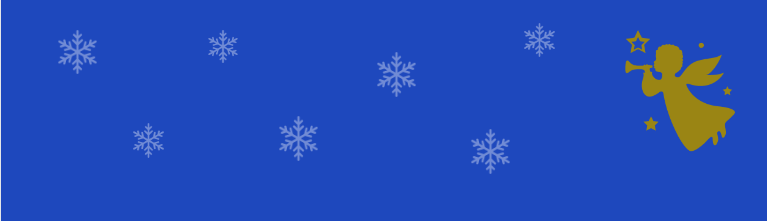 REGULAMIN
XIII PRZEGLĄDU KOLĘD I PASTORAŁEK – DUBIENKA 2023r.
   ORGANIZATORZY Starostwo Powiatowe w Chełmie Wójt Gminy Dubienka Gminne Centrum Kultury i Czytelnictwa w Dubience   CELE PRZEGLĄDU
1. Krzewienie polskiej tradycji śpiewania kolęd i pastorałek.
2. Utrwalenie i prezentowanie piękna wciąż aktualnych walorów kolęd i pastorałek.
3. Łączenie pokoleń poprzez wspólne śpiewanie.
4. Wyłonienie utalentowanych wykonawców poprzez stworzenie możliwości zaprezentowania ich uzdolnień.
  KRYTERIA OCENY
Oceny dokona  Jury powołane przez organizatora.
Kryteria:
1. Muzykalność i warunki głosowe wykonawcy.
2. Dobór repertuaru.
3. Interpretacja utworów.
4. Ogólny wyraz artystyczny.
Dla zdobywców I, II i III miejsca przewidziane są statuetki i pamiątkowe dyplomy.  ZASADY UCZESTNICTWA
1. Przegląd jest imprezą otwartą adresowaną do dzieci, młodzieży i dorosłych.                                                                 Jego uczestnikami mogą być: amatorskie zespoły wokalne, zespoły wokalno-instrumentalne, duety, soliści wyłącznie z powiatu chełmskiego.
2. Kategorie konkursowe: • soliści - dzieci do 12 lat
• soliści - młodzież od 13 do 18 lat
• soliści - dorośli powyżej 18 lat• duety - dzieci do 12 lat
• duety - młodzież od 13 do 18 lat
• duety- dorośli powyżej 18 lat
• zespoły dziecięce - do lat 12
• zespoły młodzieżowe - od 13 do 18 lat
• zespoły śpiewacze - dorośli bez akompaniamentu
• zespoły śpiewacze - dorośli z akompaniamentem
Każdy uczestnik przeglądu może wystąpić tylko w jednej kategorii!
3. Wykonawcy przygotowują dwa  utwory: kolęda i pastorałka.4. Warunkiem uczestnictwa w przeglądzie jest:zapoznanie się z niniejszym regulaminem;dokonanie zgłoszenia uczestnika przeglądu na KARCIE ZGŁOSZENIA, co jest jednoznacznez akceptacją niniejszego regulaminu;w imieniu małoletnich uczestników zgłoszenia do przeglądu, czynności z zakresu spraw organizacyjnych, dokonują rodzice lub opiekunowie prawni;w przypadku zespołów i chórów zgłoszenia do przeglądu oraz czynności z zakresu  spraw organizacyjnych dokonuje osoba będąca ich przedstawicielem;złożenie oświadczenia o zgodzie na upublicznianie danych osobowych i zgodzie na rozpowszechnianie wizerunku.Kartę zgłoszeń, zgodę wraz z klauzulą należy dostarczyć osobiście do GCKiC w Dubience, na adres poczty elektronicznej: gok_dubienka@op.pl  lub pocztą na adres: Gminne Centrum Kultury  i Czytelnictwa w Dubience ul. kmdr ppor. Bogusława Krawczyka 3, 22-145 Dubienka  TERMINY:Przyjmowanie zgłoszeń do 9 grudnia 2023 r.Przegląd odbędzie się 28.12.2023 r. w  Świetlicy wiejskiej w Dubience.POSTANOWIENIA KOŃCOWE: 1.Organizator przewiduje możliwość zmiany Regulaminu Konkursu. 2. W przypadku dużej ilości zgłoszeń organizator zastrzega możliwość skrócenia występu wykonawców. 3.  Ostateczna interpretacja niniejszego Regulaminu należy do Organizatora.  4. W sprawach nieuregulowanych niniejszym regulaminem zastosowanie mają odpowiednie przepisy  Kodeksu cywilnego. 5. W przypadku niejasności dotyczących Regulaminu należy kontaktować się pod nr tel. 82 566 80 67  lub email: gok_dubienka@op.pl .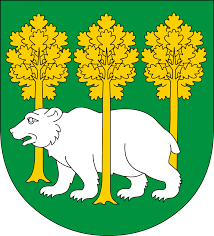 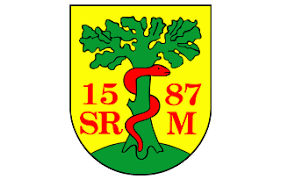                                                                                    Powiat Chełmski                      Gmina DubienkaKARTA ZGŁOSZENIAXIII POWIATOWY PRZEGLĄD KOLĘD I PASTORAŁEK –DUBIENKA 2023                         wszystkie dane prosimy wypełnić drukowanymi literami (czytelnie)1.Nazwa wykonawcy: …...................................................................................................................2.  Kategoria (podkreślić właściwą):• soliści - dzieci do 12 lat
• soliści - młodzież od 13 do 18 lat
• soliści - dorośli powyżej 18 lat• duety - dzieci do 12 lat
• duety - młodzież od 13 do 18 lat
• duety- dorośli powyżej 18 lat
• zespoły dziecięce - do lat 12
• zespoły młodzieżowe - od 13 do 18 lat
• zespoły śpiewacze - dorośli bez akompaniamentu
• zespoły śpiewacze - dorośli z akompaniamentem3.  Osoba zgłaszająca (dane do  kontaktu)...........................................................................telefon: ….......................................................... e-mail: …...........................................................4.  Tytuły utworów:
a) …...................................................................................................................................
b) …...................................................................................................................................5.  Rodzaj akompaniamentu …..........................................................................................6.  Ilość osób z zespole: …..........,    Kierownik zespołu: …....................................................  tel. ….....................................      Podpis zgłaszającego 				              Pieczątka instytucji 
             ..................................................  			          ……………………….                                                                                                        Powiat Chełmski       Gmina DubienkaZGODA NA PRZETWARZANIE DANYCH OSOBOWYCH           Wyrażam zgodę na przetwarzanie moich danych osobowych w tym ujawnienie mojego imienia                                                     i nazwiska, głosu oraz wizerunku w celu związanym z organizacją XIII Przeglądu Kolęd i Pastorałek-  Dubienka 2023 r.  i ich upublicznieniem przez Gminne Centrum Kultury i Czytelnictwa w Dubience zgodnie                                                                                   z Rozporządzeniem Parlamentu Europejskiego i Rady (UE) 2016/679  z dnia 27 kwietnia 2016 r. w sprawie ochrony osób fizycznych  w związku z przetwarzaniem danych osobowych i w sprawie swobodnego  przepływu takich danych oraz uchylenia dyrektywy 95/46/WE (ogólne rozporządzenie o ochronie danych), publ. Dz. Urz. UE L Nr 119, s. 1.
Przyjmuję do wiadomości, iż zgoda jest dobrowolna i może być cofnięta w dowolnym momencie. Wycofanie zgody nie wpływa na zgodność z prawem przetwarzania, którego dokonano na podstawie zgody przed jej wycofaniem.
                                                                                                                                 ..........................................
                                                                                                                                       (data, czytelny podpis)ZGODA NA ROZPOWSZECHNIANIE WIZERUNKU
W związku z udziałem w XIII Powiatowym  Przeglądzie Kolęd i Pastorałek – Dubienka 2023 r.  wyrażam zgodę na rozpowszechnienie, wykorzystanie, utrwalanie, kopiowanie, opracowanie i powielanie mojego wizerunku w publikacjach na:
☐ stronie internetowej,
☐ portalach społecznościowych tj. Facebook,
☐ gazetkach i broszurach, kronice lub kronice okolicznościowej, tablicach ściennychWARUNKIEM UDZIAŁU W PRZEGLĄDZIE JEST ZAZNACZENIE WSZYSTKICH PÓL !
zgodnie z art. 81 ust. 1 ustawy z dnia 4 lutego 1994 r. o prawie autorskim i prawach pokrewnych (tj. Dz. U.  z 2019 r., poz. 1231 ze zm.). Zgoda na rozpowszechnianie wizerunku nie jest ograniczona czasowo                                           i terytorialnie. Zgoda jest udzielona nieodpłatnie                                                                                                                           ...............................................                                                                                                                                 (data, czytelny podpis)                                                                                                                        Powiat Chełmski            Gmina Dubienka                                                    OBOWIĄZEK INFORMACYJNY
Zgodnie z art. 13 ust. 1 i 2 Rozporządzenia Parlamentu Europejskiego i Rady (UE) 2016/679 z dnia 27 kwietnia 2016 r. w sprawie ochrony osób fizycznych w związku z przetwarzaniem danych osobowych         i w sprawie swobodnego przepływu takich danych oraz uchylenia dyrektywy 95/46/WE (ogólne rozporządzenie o ochronie danych), publ. Dz. Urz. UE L Nr 119, s. 1, informujemy, że:
1.   Współadministratorem danych osobowych jest Gminne Centrum Kultury i Czytelnictwa w Dubience (adres: ul. kmdr ppor. Bogusława Krawczyka 3 , 22-145 Dubienka, tel. 82 566 80 67, e-mail: gok_dubienka@op.pl)
2. Współadministrator wyznaczył Inspektora Ochrony Danych, z którym mogą się Państwo kontaktować                        we wszystkich sprawach dotyczących przetwarzania danych osobowych za  pośrednictwem adresu email: inspektor@cbi24.pl  lub pisemnie na adres Administratora.
3. Dane osobowe będą przetwarzane w celu przeprowadzenia XIII  Przeglądu Kolęd i Pastorałek - Dubienka 2023 r. 
4. Podstawą prawną przetwarzania danych osobowych jest art. 6 ust. 1 lit. a) RODO tj. wyrażona przez Państwa zgoda na przetwarzanie danych osobowych.
5. Dane osobowe będą przetwarzane przez okres niezbędny do przeprowadzenia Konkursu, w tym wydania nagród wyróżnionym Uczestnikom lub do czasu cofnięcia zgody na przetwarzanie danych osobowych.
6. Dane osobowe będą ujawniane osobom działającym z upoważnienia współadministratora, mającym dostęp  do danych osobowych i przetwarzającym je wyłącznie na polecenie współadministratora, chyba   że wymaga tego prawo UE lub prawo państwa członkowskiego. 
7. W związku z przetwarzaniem danych osobowych, przysługują Państwu następujące prawa:
a) prawo dostępu do swoich danych oraz otrzymania ich kopii;
b) prawo do sprostowania (poprawiania) swoich danych osobowych;
c) prawo do ograniczenia przetwarzania danych osobowych;
d) prawo do cofnięcia zgody w dowolnym momencie bez wpływu na zgodność z prawem przetwarzania, którego dokonano na podstawie zgody przed jej cofnięciem;
e) prawo wniesienia skargi do organu nadzorczego tj. Prezesa Urzędu Ochrony Danych Osobowych                 (ul. Stawki 2, 00-193 Warszawa), w sytuacji, gdy uzna, że przetwarzanie danych osobowych narusza przepisy ogólnego rozporządzenia o ochronie danych osobowych (RODO).
8. Podanie przez Państwa danych osobowych nie jest obowiązkowe. Nieprzekazanie danych skutkować będzie brakiem realizacji celu, o którym mowa w punkcie 3.
9. W przypadku wyrażenia przez Państwa zgody na rozpowszechnianie wizerunku poprzez jego publikację na portalu społecznościowym Facebook oraz YouTube, dane będą przekazywane poza  Europejski Obszar Gospodarczy do Stanów Zjednoczonych (USA) na podstawie art. 49 ust. 1 lit. a RODO zgodnie z którym „W razie braku decyzji stwierdzającej odpowiedni stopień ochrony określonej w art. 45 ust. 3 lub braku odpowiednich zabezpieczeń określonych w art. 46, w tym wiążących reguł korporacyjnych, jednorazowe lub wielokrotne przekazanie danych osobowych do państwa trzeciego lub organizacji międzynarodowej mogą nastąpić wyłącznie pod warunkiem, że osoba, której dane dotyczą, poinformowana o ewentualnym ryzyku, z którymi – ze względu na brak decyzji stwierdzającej odpowiedni stopień ochrony oraz na brak odpowiednich zabezpieczeń – może się dla niej wiązać proponowane przekazanie, wyraźnie wyraziła na nie zgodę”. Informujemy jednocześnie, iż w/w państwo trzecie (tj. USA) nie zapewnia odpowiedniego stopnia ochrony danych.